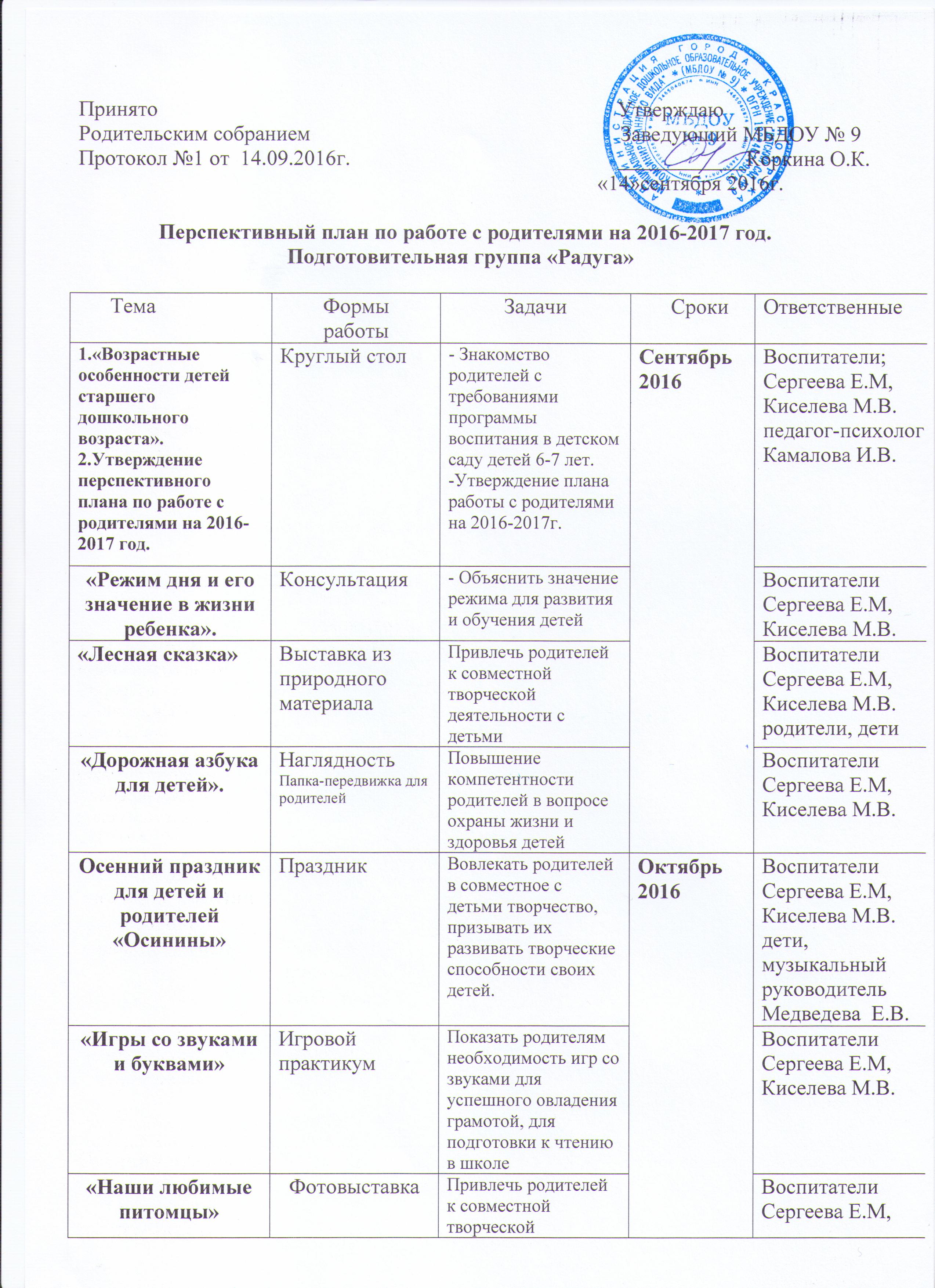 деятельности с детьмиКиселева М.В. родители, дети «Спасем дерево»Акция по сбору макулатурыФормирование и развитие экологической культуры у дошкольниковВоспитатели Сергеева Е.М, Киселева М.В. родители, дети «Город мой такой большой!»Семейные художествен-ные студииПривлечь родителей к совместной творческой деятельности с детьмиНоябрь 2016Воспитатели, Сергеева Е.М, Киселева М.В. родители, дети"Нет моей мамы лучше на свете!"ФотовыставкаПривлечь родителей к совместной творческой деятельности с детьмиНоябрь 2016Воспитатели Сергеева Е.М, Киселева М.В. родители, детиКонцерт, посвященный Дню материКонцерт Воспитание у детей  любви  к маме, приобщение родителей к жизни детского сада.Ноябрь 2016Воспитатели, Сергеева Е.М, Киселева М.В. дети, музыкальный руководитель Медведева  Е.В. «Как провести выходной день с ребёнком?».Педагогическая гостинаяПредложить родителям ряд мероприятий проведения выходного дня с ребёнком.Ноябрь 2016Воспитатели Сергеева Е.М, Киселева М.В.«Покорми птиц зимой»Акция(изготовление кормушек совместно с родителями)Формирование и развитие экологической культуры у дошкольниковДекабрь 2016Воспитатели Сергеева Е.М, Киселева М.В. родители, дети «Формирование самостоятельности у детей 6 – 7 лет для успешного обучения в школе»Семинар-практикумРаспространение педагогических знаний среди родителей по вопросам воспитания самостоятельности у детей.Декабрь 2016Воспитатели, Сергеева Е.М, Киселева М.В. педагог-психологКамалова И.В.«Пословицы и поговорки о зиме»НаглядностьПапка – передвижка Рассказ  о мудрости русских пословиц и поговорокДекабрь 2016Воспитатели Сергеева Е.М, Киселева М.В.«Елка наряжается, праздник приближается»(изготовление новогодних игрушек)Акция«Сбережем лесную красавицу»Привлечь родителей к совместной творческой деятельности с детьмиДекабрь 2016Воспитатели, Сергеева Е.М, Киселева М.В. родители, дети«Дорога не терпит шалости - наказывает без жалости!»Домашние проектыРеализация единого воспитательного подхода по обучению детей правилам дорожного движения в д\с и дома.Январь 2017Воспитатели Сергеева Е.М, Киселева М.В. «Грипп. Симптомы заболевания. Меры профилактики».КонсультацияОзнакомление родителей воспитанников с профилактическими мероприятиями, способствующими сохранению и укреплению здоровья детей. Январь 2017Воспитатели Сергеева Е.М, Киселева М.В.«Формирование психологической готовности детей к школе»Круглый столРасширять знания родителей о развитии детей перед школойЯнварь 2017Воспитатели, Сергеева Е.М, Киселева М.В. педагог-психолог Камалова И.В.«С Днем рождения Детский сад»Выставка детских рисунковПривлечь родителей к совместной творческой деятельности с детьмиФевраль 2017Воспитатели, Сергеева Е.М, Киселева М.В. родители, дети"Правила пожарной безопасности"Буклет для родителейОбъединение усилий педагогов и родителей по приобщению детей к основам пожарной безопасности. Февраль 2017Воспитатели Сергеева Е.М, Киселева М.В. «Мой папа самый лучший»ФотовыставкаПривлечь родителей к совместной творческой деятельности с детьмиФевраль 2017Воспитатели, Сергеева Е.М, Киселева М.В. родители, дети «Папа, мама, я – спортивная семья»Совместный спортивный досугПродолжать приобщать родителей и детей к здоровому образу жизни.Февраль 2017Воспитатели, родители, дети, инструктор по физической культуре Семенова Н.В.Утренник посвященный Международного женскому дню 8-ое Марта»Праздник Вовлекать родителей в совместное с детьми творчество, призывать их развивать творческие способности своих детей.                                                 Март 2017Воспитатели, Сергеева Е.М, Киселева М.В.дети, музыкальный руководительмедведева Е.В.«Весна идет, весне дорогу»Вернисаж детского творчестваПовышение  интереса  к мероприятиям проводимых  в детском саду, показ творческих способностей..Март 2017Воспитатели, Сергеева Е.М, Киселева М.В. родители, дети27 Марта Международный день театраЭкскурсияв кукольный театрПродолжать знакомить детей с основными видами театрального искусства, воспитывать культуру поведения в театре.Март 2017Воспитатели, Сергеева Е.М, Киселева М.В. дети«Лучшая кукла для кукольного театра»Мастер-класс Привлечь родителей к работе детского сада. Развивать творческое взаимодействие родителей и детей.Март 2017Воспитатели, Сергеева Е.М, Киселева М.В. родители, дети«Волшебный мир книги»Папка-передвижкаРасширять представление родителей о роли книги в воспитании ребенкаАпрель 2017Воспитатели Сергеева Е.М, Киселева М.В.«Подарим книжку-малышку, малышам»Дни добрых делПовышение  интереса  к мероприятиям проводимых  в детском саду, показ творческих способностей..Апрель 2017Воспитатели Сергеева Е.М, Киселева М.В. родители, дети«День космонавтики»Конкурс творческих семейных работПривлечь родителей к работе детского сада. Развивать творческое взаимодействие родителей и детей.Апрель 2017Воспитатели Сергеева Е.М, Киселева М.В. родители, дети«День Победы»Выпуск газетыПривлечь родителей к оформлению газеты. Май 2017Воспитатели, родители, детиПосещение Мемориала ПобедыЭкскурсия Учить детей помнить героическое прошлое русских людей. Обогащение знаний детей о празднике День победы.Май 2017ВоспитателиСергеева Е.М, Киселева М.В.«Наши успехи и неудачи»Анкетирование Выявить успешные мероприятия и формы работы с семьей в прошедшем году. провести анализ причин неудовлетворенности родителей развитием и воспитанием в детском саду.Май 2017ВоспитателиСергеева Е.М, Киселева М.В.«Итоговое»Круглый столПодвести итоги за учебный год, поощрить активных родителей благодарностямиМай 2017ВоспитателиСергеева Е.М, Киселева М.В.«Вот и настало время прощаться»Выпускной балПродемонстрировать творческие способности детей.Воспитатели, Сергеева Е.М, Киселева М.В.,музыкальный руководитель Медведева Е.В., родительский комитет.